Министерство Российской Федерации по делам гражданской обороны, 
чрезвычайным ситуациям и ликвидации последствий стихийных 
бедствий (МЧС России)СИСТЕМА НОРМАТИВНЫХ ДОКУМЕНТОВ В СТРОИТЕЛЬСТВЕ 
СВОД ПРАВИЛ ПО ПРОЕКТИРОВАНИЮ И СТРОИТЕЛЬСТВУПОРЯДОК 
разработки и состав раздела 
"Инженерно-технические мероприятия гражданской обороны. 
Мероприятия по предупреждению чрезвычайных ситуаций" 
градостроительной документации для территорий городских и 
сельских поселений, других муниципальных образованийСП 11-112-2001Москва2001Одобрен Госстроем России (письмо от 22 августа 2001 г. № ЛБ-4620/3).Разработан Открытым акционерным обществом "Центральный научно-исследовательский и проектно-экспериментальный институт промышленных зданий и сооружений" (АО "ЦНИИпромзданий), Государственной экспертизой проектов МЧС России, Государственным предприятием "ЦЕНТРИНВЕСТпроект" Госстроя России, Государственным унитарным предприятием г. Москвы "Экспертно-инновационный центр по делам гражданской обороны и чрезвычайным ситуациям" (ГУП "ЭкИнЦ"), Москомархитектурой, Государственным унитарным предприятием НИиПИ Генплана г. Москвы (ГУП НИиПИ Генплана г. Москвы), Обществом с ограниченной ответственностью ""Инженерный консалтинговый центр "Промтехбезопасность" (ООО "ИКЦ "Промтехбезопасность").Внесен Департаментом предупреждения и ликвидации чрезвычайных ситуаций и Департаментом гражданской защиты МЧС России.Принят приказом МЧС России от 29.10.2001 г. № 471 ДПС и введен в действие с 1 января 2002 г.Разработан впервые.Порядок разработки и состав раздела "Инженерно-технические мероприятия гражданской обороны. Мероприятия по предупреждению чрезвычайных ситуаций" градостроительной документации для территорий городских и сельских поселений, других муниципальных образований: система нормативных документов в строительстве. Свод правил по проектированию и строительстве.С введением настоящего Свода правил утрачивает силу ВСН ГО 38-83 "Инструкция о составе, порядке разработки, согласования и утверждения раздела инженерно-технических мероприятий гражданской обороны в схемах и проектах районной планировки и застройки городов, поселков и сельских населенных пунктов".СОДЕРЖАНИЕВВЕДЕНИЕРазработка раздела "Инженерно-технические мероприятия гражданской обороны. Мероприятия по предупреждению чрезвычайных ситуаций" в составе всех видов градостроительной документации предусматривается в соответствии с требованиями Градостроительного Кодекса Российской Федерации.Порядок разработки и состав раздела "Инженерно-технические мероприятия гражданской обороны. Мероприятия по предупреждению чрезвычайных ситуаций" градостроительной документации для территорий городских и сельских поселений, других муниципальных образований охватывает круг вопросов по гражданской обороне и предупреждению чрезвычайных ситуаций природного и техногенного характера, рассматривается на этапе градостроительного развития территорий поселений и частей поселений.Порядок и состав разработаны авторским коллективом в составе: Ю.В. Алешин, М.В. Петров, В.А. Совко (Государственная экспертиза проектов МЧС России); А.Г. Беляев, С.В. Блинков, А.И. Мартьянов, Е.С. Матвеев (АО "ЦНИИпромзданий"); Н.Н. Павлов, В.И. Пулико (ГП "ЦЕНТРИНВЕСТ"); В.В. Белов, В.Н. Лисица (ГУП "ЭкИнЦ"); Ю.В. Минаев, А.А. Хомко (Москомархитектура); В.Д. Фарапонов (НУП НииПИ Генплана г. Москвы); С.П. Земцов, С.В. Стрелко (ООО "ИКЦ "Промтехбезопасность").СВОД ПРАВИЛ ПО ПРОЕКТИРОВАНИЮ И СТРОИТЕЛЬСТВУДата введения - 1 января 2002 г.1. ОБЛАСТЬ ПРИМЕНЕНИЯ1.1. Настоящий документ устанавливает:порядок получения исходных данных и требований для разработки раздела "Инженерно-технические мероприятия гражданской обороны. Мероприятия по предупреждению чрезвычайных ситуаций" (далее - раздела "ИТМ ГОЧС") градостроительной документации для территорий городских и сельских поселений, других муниципальных образований1 Российской Федерации;состав и содержание раздела;порядок проведения экспертизы раздела.Документ предназначен для заказчиков градостроительной документации, проектных организаций, органов, специально уполномоченных решать задачи гражданской обороны (ГО), задачи по предупреждению и ликвидации чрезвычайных ситуаций (ЧС), при органах исполнительной власти субъектов Российской Федерации и органах местного самоуправления (далее - органов управления по делам ГО и ЧС) и иных юридических и физических лиц - участников градостроительного планирования развития территорий поселений и частей поселений._________1 Градостроительная документация для территорий городских и сельских поселений, других муниципальных образований включает в себя:территориальные комплексные схемы градостроительного планирования развития территорий районов (уездов), сельских округов (волостей, сельсоветов);генеральные планы городских и сельских поселений;проекты черты городских и сельских поселений, черты других муниципальных образований;проекты планировки частей территорий городских и сельских поселений (далее - проект планировки);проекты межевания территорий;проекты застройки кварталов, микрорайонов и других элементов планировочной структуры городских и сельских поселений (далее - проект застройки).1.2. Порядок разработки и состав разделов о защите территорий и поселений от воздействия ЧС природного и техногенного характера, а также о мероприятиях ГО и предупреждения ЧС в градостроительной документации федерального уровня и уровня субъектов Российской Федерации, регламентируется отдельным нормативным документом.2. НОРМАТИВНЫЕ ССЫЛКИВ настоящем Своде правил использованы ссылки на следующие документы:Федеральный закон "О гражданской обороне" (№ 28-ФЗ от 12.02.98).Градостроительный Кодекс Российской Федерации (№ 73-ФЗ от 07.05.98).СНиП 2.01.51-90 "Инженерно-технические мероприятия гражданской обороны".СНиП 22-01-95 "Геофизика опасных природных воздействий".СНиП II-7-81 "Строительство в сейсмических районах".СНиП 2.01.15-90 "Инженерная защита территорий, зданий и сооружений от опасных геологических процессов. Основные положения проектирования".СНиП 2.06.15-85 "Инженерная защита территорий от затопления и подтопления".СНиП 2.01.09-91 "Здания и сооружения на подрабатываемых территориях и просадочных грунтах".СНиП 2.07.01-89 "Градостроительство. Планировка и застройка городских и сельских поселений".СНиП 2.01-57-85 "Приспособление объектов коммунально-бытового назначения для санитарной обработки людей, специальной обработки одежды и подвижного состава автотранспорта".ГОСТ Р 22.0.02-94 "Безопасность в чрезвычайных ситуациях. Термины и определения основных понятий" (с Изменением № 1, введенным в действие 01.01.2001 г. постановлением Госстандарта России от 31.05.2000 г., № 148-ст.).ГОСТ Р 22.3.05-96 "Безопасность в чрезвычайных ситуациях. Жизнеобеспечение населения в чрезвычайных ситуациях. Термины и определения".ГОСТ Р 22.0.05.-94 "Безопасность в чрезвычайных ситуациях. Техногенные чрезвычайные ситуации. Термины и определения".ГОСТ Р 22.0.10-96 "Правила нанесения на карты обстановки о чрезвычайных ситуациях".ГОСТ 22.0.002-86 "Система стандартов гражданской обороны СССР. Термины и определения".ВСН ВК4-90 "Инструкция по подготовке и работе систем хозяйственно-питьевого водоснабжения в чрезвычайных ситуациях".3. ОБЩИЕ ПОЛОЖЕНИЯ3.1. При осуществлении градостроительной деятельности проектные решения раздела "ИТМ ГОЧС" должны обеспечивать защиту территорий и поселений и снижение материального ущерба от воздействия ЧС техногенного и природного характера, от опасностей, возникающих при ведении военных действий или вследствие этих действий, а также при диверсиях и террористических актах.Термины и определения, используемые при проектировании, приведены в приложении А.3.2. Разработка разделов "ИТМ ГОЧС" любого вида градостроительной документации осуществляется при наличии соответствующей лицензии, выдаваемой в установленном порядке. 3.3. При разработке раздела "ИТМ ГОЧС" необходимо руководствоваться действующим в Российской Федерации законодательством, государственными градостроительными нормативами и правилами, строительными нормами и правилами, государственными стандартами в области строительства, ГО, защиты населения и территорий от ЧС природного и техногенного характера.3.4. Раздел "ИТМ ГОЧС" подлежит согласованию в установленном порядке органами управления по делам ГО И ЧС, перечень которых определен заданием на разработку градостроительной документации.Обоснованные отступления от требований нормативных документов по проектированию ИТМ ГОЧС допускаются только при наличии разрешений организаций, которые приняли и (или) ввели в действие эти документы.  3.5. Ограничения на распространение сведений, содержащихся в разделе "ИТМ ГОЧС", определяются в соответствии с перечнем сведений, отнесенных к государственной тайне. 3.6. Разработку разделов "ИТМ ГОЧС" рекомендуется выполнить с использованием руководящих, нормативных и методических документов, указанных в приложении Д.3.7. После утверждения градостроительной документации заказчик один экземпляр раздела "ИТМ ГОЧС" направляет в определенный заданием на проектирование орган (органы) управления по делам ГО и ЧС для организации контроля за реализацией ИТМ ГОЧС при осуществлении градостроительной деятельности.4. ИСХОДНЫЕ ДАННЫЕ И ТРЕБОВАНИЯ ДЛЯ РАЗРАБОТКИ РАЗДЕЛА4.1. Заказчик градостроительной документации осуществляет сбор исходных данных и требований для разработки раздела "ТМИ ГОЧС". Для этой цели заказчик может привлекать на договорной основе проектную организацию. 4.2. По запросу заказчика органы управления по делам ГО и ЧС (в пределах их компетенции) выдают исходные данные о состоянии потенциальной опасности объекта градостроительной деятельности, а также требования для разработки раздела "ИТМ ГОЧС". Примерная форма запроса приведена в приложении Б.4.3. Требования для разработки раздела включаются в состав задания на разработку градостроительной документации, которое подлежит согласованию с органом управления по делам ГО и ЧС.4.4. Основные исходные данные и требования для разработки раздела "ТМИ ГОЧС": группы по ГО территорий (особой важности, первая, вторая, третья), а также категорий по ГО существующих и прилагаемых к строительству организаций (особой важности, первая, вторая, некатегорированная) на территории, для которой разрабатывается градостроительная документация, и вблизи нее; границы зон возможной опасности и загородной зоны по СНиП 2.01.51-90; требования к защитным сооружениям ГО (ЗС ГО); требования к системам оповещения ГО и локальным системам оповещения при авариях на потенциально опасных объектах; перечень существующих и возможных источников ЧС техногенного характера на территории объекта градостроительной деятельности, для которого разрабатывается градостроительная документация, а также вблизи указанной территории;  перечень возможных источников ЧС природного характера, которые могут оказывать воздействие на территорию объекта градостроительной деятельности; границы территорий, подверженных воздействию ЧС техногенного и природного характера; дополнительные требования по обеспечению безопасности; указания по согласованию раздела "ИТМ ГОЧС" органами управления по делам ГО и ЧС и направлении его в орган управления по делам ГО и ЧС после утверждения градостроительной документации.Примерный перечень исходных данных и требований, включаемых в задание на разработку градостроительной документации, приведен в приложении В.5. СОСТАВ И СОДЕРЖАНИЕ РАЗДЕЛА5.1. ОБЩИЕ УКАЗАНИЯ5.1.1. Раздел "ИТМ ГОЧС" любого вида градостроительной документации оформляется отдельным томом (книгой), который включает в себя текстовые и графические материалы по градостроительным решениям ИТМ ГОЧС. По градостроительным решениям ИТМ ГОЧС, изложенным в других томах ссылкой на раздел градостроительной документации, в котором имеется необходимая информация. 5.1.2. В текстовых материалах раздела "ИТМ ГОЧС" приводятся исходные данные и требования для разработки ИТМ ГОЧС, сведения о наличии лицензии на разработку раздела, краткая характеристика объекта градостроительной деятельности, обоснование принятых технических решения и, при необходимости, их описание.5.1.3. Графические материалы раздела включают схемы и планы с нанесением на них соответствующих ИТМ ГОЧС в привязке к загруженной картографической подоснове, с условными обозначениями и эксплуатацией, связывающими содержание схем и планов с содержанием текстовых материалов.При разработке графических материалов следует учитывать требования ГОСТ Р 22.010-96.При большой насыщенности схем и планов графической информацией рекомендуется разработка раздельных (по видам информации) схем и планов.5.1.4. Градостроительные решения ИТМ ГОЧС разрабатываются с учетом размещения производительных сил и расселения населения, групп городов и категорий объектов по ГО применительно к определяемым СНиП 2.01.51-90 зонам возможной опасности, а также, при необходимости, дифференцированно по категориям населения. 5.1.5. Градостроительные решения ИТМ предупреждения ЧС техногенного и природного характера разрабатываются с учетом потенциальной опасности указанных ЧС на территории объекта градостроительной деятельности, результатов инженерных изысканий, оценки природных условий и окружающей среды.ИТМ предупреждения ЧС, идентичные ИТМ ГО, разработке не подлежат.5.1.6. Глубина проработки ИТМ ГОЧС должна обеспечивать возможность их технико-экономической оценки.5.2. ТЕРРИТОРИАЛЬНЫЕ КОМПЛЕКСНЫЕ СХЕМЫ ГРАДОСТРОИТЕЛЬНОГО ПЛАНИРОВАНИЯ РАЗВИТИЯ 
ТЕРРИТОРИЙ РАЙОНОВ (УЕЗДОВ), СЕЛЬСКИХ ОКРУГОВ 
(ВОЛОСТЕЙ, СЕЛЬСОВЕТОВ)5.2.1. В территориальных комплексных схемах градостроительного планирования и развития территорий районов (уездов), сельских округов (волостей, сельсоветов)2, разрабатываемых в соответствии с утвержденной в установленном порядке градостроительной документацией федерального уровня субъекта Российской Федерации, определяются основные направления государственной политики в области ГО и защиты территорий и поселений от воздействия ЧС техногенного и природного характера с учетом особенностей социально-экономического развития и природно-климатических условий районов (уездов), сельских округов (волостей, сельсоветов).5.2.2. В разделе "ИТМ ГОЧС" схемы развития района обосновываются решением по зонированию территорий района в зависимости от вида возможной опасности в мирное и военное время, рациональному размещению основных объектов в загородной зоне, транспортному и инженерному оборудованию территорий, расселению населения, его защите и жизнеобеспечению (в том числе с учетом прибывающего по эвакомероприятиям) с точки зрения повышения устойчивости функционирования района в военное время и предупреждения ЧС.5.2.3. Текстовые материалы раздела "ИТМ ГОЧС" схемы развития района должны содержать:а) краткое описание места расположения района на территории субъекта Российской Федерации, природно-климатических условий, расселения населения, объектов экономики, транспортной и инженерной инфраструктуры;б) результаты анализа возможных последствий воздействия современных средств поражения и ЧС техногенного и природного характера на функционирование объектов района и жизнедеятельность населения;в) основные показатели по существующим ИТМ ГОЧС, отражающие состояние населения и территории в мирное время на момент разработки схемы развития района;г) обоснование предложений по повышению устойчивости функционирования района в военное время и в ЧС техногенного и природного характера с результатами вариантной проработки проектных решений и выделением первой очереди и расчетного срока осуществления ИТМ ГОЧС3.__________2 Далее вместо названия "территориальные комплексные схемы градостроительного планирования развития территорий районов (уездов), сельских округов (волостей, сельсоветов)" используется название "схемы развития районов".3 Предложения должны охватывать весь комплекс ИТМ ГОЧС по повышению устойчивости функционирования района, включая рассредоточение предприятий промышленных зон на отнесенных к группам по ГО территориях, ограничения на размещение новых поселений и объектов, производительность и специализацию сельскохозяйственных производств с учетом обеспечения жизнедеятельности населения и обеспечивая занятости эвакуированных, дублирование транспортных и инженерных коммуникаций, обеспечение медицинского и культурно-бытового обслуживания с учетом рассредоточиваемого и эвакуируемого населения, использование подземных горных выработок для нужд людей и размещения объектов, инженерную защиту территорий от опасных природных процессов и т.д.д) определение количества рассредоточиваемого и эвакуируемого населения по направлениям рассредоточения и эвакуации, расчет объемов жилищно-гражданского строительства, необходимого для расселения и обслуживания рассредоточиваемого и/или эвакуируемого населения в населенных пунктах, а также с использованием домов отдыха, пансионатов, санаториев, детских летних оздоровительных лагерей и детских учреждений круглогодичного использования, школ-интернатов, больниц, дачных и садовых строений;е) расчет потребного фонда ЗС ГО, в том числе с учетом населения, прибывающего по эвакомероприятиям;ж) определение объемов и зон размещения  баз и складов материально-технических, продовольственных и прочих резервов для обеспечения устойчивого функционирования района в военное время и в ЧС техногенного и природного характера;з) определение мощностей и мест размещения районных строительных организаций и предприятий по механизированному производству строительных материалов и конструкций в военное время;и) обоснование предложений по выделению территорий для утилизации, обезвреживания и захоронения промышленных токсичных отходов;к) обоснование противоэпидемиологических и противоэпизоотических мероприятий;л) порядок участия субъекта Российской Федерации и органов местного самоуправления в реализации ИТМ ГОЧС, предусмотренных схемой развития района.5.2.4. Графические материалы раздела "ИТМ ГОЧС" схемы развития района разрабатываются в следующем составе:1. Схема размещения проектируемой территории в масштабе 1:500000 - 1:100000, на которой показываются границы смежных административных районов и территорий, рекомендуемых для рассредоточения и эвакуации населения; отнесенные к группам по ГО территории и к категориям по ГО организации; районные центры и другие крупные населенные пункты; границы предусмотренных СНиП 2.01.51-90 зон возможной опасности и загородной зоны; опорная и проектируемая сеть транспортных и инженерных коммуникаций и сооружений, обеспечивающих осуществление мероприятий по рассредоточению и эвакуации людей с отнесенных к группам по ГО территорий, и функционирование района в военное время и в период ЧС техногенного и природного характера.2. Проектный план в масштабе 1:100000 - 1:25000, на котором показываются:а) отнесенные к группам по ГО территории и к категориям по ГО организации, зоны возможной опасности и загородная зона, предусмотренные СНиП 2.01.51-90;б) зоны действия природных процессов, отнесенных в соответствии с СНиП 22-01-95 к опасным, весьма опасным и чрезвычайно опасным (катастрофическим);в) зоны действия поражающих факторов при максимальных по последствиям авариях на потенциально опасных объектах и транспортных коммуникациях;г) территории, отнесенные по степени опасности ЧС техногенного и природного характера к зонам неприемлемого риска, жесткого контроля и приемлемого риска в соответствии с критериями, приведенными в Приложении Г;д) территории, рекомендуемые для рассредоточения  эвакуации населения в военное время, с указанием по каждому поселению количества возможного к приему рассредоточиваемого и эвакуируемого населения;е) центры обслуживания населения территорий, рекомендуемых для рассредоточения и эвакуации, в ом числе медицинского и бытового, с учетом населения, прибывающего по эвакомероприятиям;ж) курортные зоны и зоны отдыха с указанием численности населения, прибывающего по эвакомероприятиям, а также количества мест в лечебных учреждениях, развертываемых в военное время;з) границы поселений и природных зон, территории резерва развития поселений, территории, рекомендуемые для размещения новых поселений, новых или развития существующих промышленных узлов и агропромышленных комплексов и объединений;и) территории специального назначения и неблагоприятные для населения по санитарным соображениям (места спуска сточных вод, очистные сооружения, места свалок, скотомогильников, утилизации промышленных токсичных отходов и т.д.);к) маршруты, рекомендуемые для эвакуации в пеших колоннах населения отнесенной к группе по ГО территории, места размещения пунктов малых и больших привалов; л) межрайонная и районная сеть транспортных и инженерных коммуникаций, проходящих вне зон разрушений отнесенных к группам по ГО территорий и к категориям по ГО организаций, направленная на повышение устойчивости функционирования проектируемого района, с указанием существующих, рекомендуемых к выносу с отнесенных к группам по ГО территорий и размещения новых сортировочных станций и запасных парков подвижного состава, аэродромов, портов, речных причалов, понизительных подстанций, газораспределительных станций, водозаборов, узлов связи, приемных и передающих радиоцентров, загородных производственных баз телецентров, узловых радиорелейных станций, станций космической связи; м) трассы магистральных трубопроводов с обозначением перекачивающих и компрессорных станций, коридоров трубопроводов и количеством транспортируемых веществ;н) места размещения баз и складов материально-технических, продовольственных и прочих резервов, а также складов обеспечения проведения восстановительных работ и работ по ликвидации ЧС техногенного и природного характера с указанием транспортных подъездов к ним;о) эксплуатируемые и подготовленные к эксплуатации природные ресурсы, имеющие особое значение для экономики района в военное время;п) запасные пункты управления ГО, запасные загородные защищенные командно-диспетчерские пункты энергосистем, пункты управления противоаварийными действиями при авариях на атомных станциях, подземные горные выработки и другие подземные полости, приспособленные или пригодные для защиты людей и/или размещения объектов, производств, складов;р) зоны действия локальных систем оповещения при авариях на потенциально опасных объектах;е) пункты и зоны охвата сетей мониторинга ЧС техногенного и природного характера.5.2.5. Перед утверждением раздел "ИТМ ГОЧС" схемы развития района согласовывается органами управления по делам ГО и ЧС при органах местного самоуправления поселений, находящихся в пределах района (уезда), сельского округа (волости, сельсовета).5.3. ГЕНЕРАЛЬНЫЕ ПЛАНЫ ГОРОДСКИХ И СЕЛЬСКИХ ПОСЕЛЕНИЙ5.3.1. В генеральных планах городских и сельских поселений, разрабатываемых в соответствии с утвержденной в установленном порядке градостроительной документацией федерального уровня и уровня субъекта Российской Федерации, а также схемой развития района, определяются основные направления реализации государственной политики в области ГО и защиты поселений от воздействия ЧС техногенного и природного характера с учетом особенностей социально-экономического развития, природно-климатических условий, численности населения городского или сельского поселения.5.3.2. В разделе "ИТМ ГОЧС" генерального плана городского или сельского поселения (далее - генерального плана) обосновываются решения по зонированию территории поселения в зависимости от вида возможной опасности в мирное и военное время, размещению основных элементов планировочной структуры, транспортному и инженерному оборудованию территории с точки зрения повышения устойчивости функционирования поселения, защиты и жизнеобеспечения его населения в военное время и в случае ЧС техногенного и природного характера. 5.3.3. Для малых городов, поселков и других муниципальных образований с проектной численностью населения до 50 тыс. чел., а также сельских поселений раздел " ИТМ ГОЧС" генерального плана может разрабатываться вместе с разделом проекта планировки указанных территорий как единый документ.5.3.4. Раздел " ИТМ ГОЧС" генерального плана города может распространяться на пригородную зону и разрабатываться как единый документ при наличии соглашения, заключенного между органами управления по делам ГО и ЧС при органах местного самоуправления сопредельных территорий.5.3.5. Текстовые материалы раздела " ИТМ ГОЧС" генерального плана должны содержать:а) краткое описание места расположения поселения на территории субъекта Российской Федерации и района, топографо-геодезических, инженерно-геологических и климатических условий, транспортной и инженерной инфраструктуры, данные о площади поселения, характере застройки, численности населения, административном статусе, экономической или сельскохозяйственной специализации и группе по ГО; б) результаты анализа возможных последствий воздействия современных средств поражения и ЧС техногенного и природного характера на функционирование поселения;в) основные показатели по существующим ИТМ ГОЧС, отражающие состояние защиты населения и территории поселения в военное и мирное время на момент разработки генерального плана;г) обоснование предложений по повышению устойчивости функционирования поселения, защите его населения и территории в военное время и в ЧС техногенного и природного характера с результатами вариантной проработки проектных решений и выделением первой очереди и расчетного срока осуществления ИТМ ГОЧС4;__________4 Предложения должны охватывать весь предусмотренный СНиП 2.01.51-90 и СНиП 2.07.01-89 и другими нормативными документами комплекс ИТМ ГОЧС по повышению устойчивости функционирования поселения, защите его населения и территории от группы территории по ГО и нахождения его в той или иной зоне опасности в военное и мирное время и учтенный при: планировочной организации; разработке транспортных схем (включая улично-дорожную сеть, автомобильный, железнодорожный, речной, морской и воздушный транспорт); инженерном оборудовании территории (по системам водоснабжения, канализации, газоснабжения, энергоснабжения, связи, радиовещания и телевидения); инженерной подготовке территории (для обеспечения пожарной безопасности, защите территорий от опасных природных процессов).д) для отнесенных к группам по ГО территорий, а также расположенных в зоне возможных разрушений территорий, не отнесенных к группам по ГО, расчет численности населения, подлежащего рассредоточению и эвакуации в загородную зону, расчет численности трудоспособного населения (для городов Москвы и Санкт-Петербурга), расчет эвакуации населения в целом по поселению (определение количества, емкости и расположения сборных эвакуационных пунктов в зависимости от радиуса доступности и времени сбора населения; составление картограмм пассажиропотоков и грузопотоков), предложения по расселению рассредоточиваемого населения и организации транспортных сообщений рабочих и служащих наибольшей работающей смены (НРС), расчет вместимости ЗС ГО с учетом НРС дежурного и обслуживающего персонала организаций, обеспечивающих жизнедеятельность поселения и объектов особой важности, а также перечень указанных организаций;е) для не отнесенных к группам по ГО территорий, расположенных вне зоны возможных разрушений, обоснование рационального варианта территориального развития поселения и предложений по повышению устойчивости его функционирования, защите населения и территории с учетом численности размещаемого рассредоточиваемого и/или эвакуируемого населения (в том числе по обеспечению ЗС ГО, транспортного сообщения для доставки НРС в зону возможных разрушений и обратно, медицинскому и культурно-бытовому обслуживанию, функционированию водо-, электро-, тепло- и газоснабжения).5.3.6. Графические материалы раздела " ИТМ ГОЧС" генерального плана разрабатываются в следующем составе:1. Схема размещения проектируемого поселения в районе в масштабе 1:50000 для городов с населением более 100 тыс. чел. и в масштабе 1:25000 для городов и других поселений с населением менее 100 тыс. чел., на которой показываются:а) границы административных районов, существующие и проектные границы поселения и пригородной зоны, территории резерва для развития поселения;б) границы предусмотренных СНиП 2.01-51-90 зон возможной опасности и загородной зоны;в) зоны действия пригородных процессов, отнесенных в соответствии с СНиП 22-01-95 к опасным, весьма опасным и чрезвычайно опасным (катастрофическим);г) зоны действия поражающих факторов при максимальных по последствиям авариях на потенциально опасных объектах и транспортных коммуникациях;д) территории, отнесенные по степени опасности ЧС техногенного и природного характера к зонам неприемлемого риска, жесткого контроля и приемлемого риска в соответствии с критериями, приведенными в Приложении Г;е) территории существующей и новой жилой застройки, промышленных зон, отдельно расположенных промышленных предприятий, общественных центров, научно-исследовательских и учебных центров, лесные массивы, насаждения всех видов, акватории, зоны и места длительного и сезонного отдыха;ж) опорная и проектируемая сеть транспортных и инженерных коммуникаций и сооружений городского или районного значения (электрические и тепловые станции, электроподстанции, высоковольтные линии электропередач, сооружения водопровода, канализации и т.д.);з) места размещения госпиталей и других учреждений оказания помощи пострадавшим; базы и склады материально-технических, продовольственных и прочих резервов; парки подвижного состава; центры приема рассредоточиваемого и/или эвакуируемого населения.2. Схемы и планы, отражающие ИТМ ГОЧС, в масштабе:1:10000 - 1:50000 для крупных, крупнейших и сверхкрупных городов;1:500 - 1:10000 для средних и больших городов;1:1000 - 1:2000 для малых городов и поселков, сельских поселений.Разрабатываются следующие схемы и планы для отображения ИТМ ГОЧС:а) при планировочной организации; схема современного использования территории, на которой показываются существующая граница поселения, границы пригородной и загородной зон и ее основных землепользований, территории транспортных и инженерных коммуникаций, охранные зоны курортов, источников водоснабжения, санитарно-защитные зоны вокруг промышленных предприятий и других источников загрязнения окружающей среды, неблагоприятные для застройки территории по природным и техногенным условиям (с указанием причин) и территории, исключаемые из застройки; схема территориального развития поселения с обозначением его проектируемых границ, границ пригородной и загородной зон и других элементов планировочной организации территории с выделением мест первоочередного жилищно-гражданского, производственного и коммунального строительства;  схема использования территории поселения с указанием типов функционального, строительного и ландшафтного назначения планировочных районов; план районов жилой застройки с указанием численности и плотности проживающего в них населения; план зеленых насаждений и открытых пространств, в том числе свободных от застройки, естественных и искусственных водоемов, лесов, парков, скверов и др.б) при организации транспортных коммуникаций: схема связи автомобильной дорожной сети, железных дорог, речных и морских путей поселения с пригородной и загородной зонами с обозначением направлений сбора и распределения эвакопотоков; схема внешнего транспорта, на которой показываются территории (с обозначением границ санитарно-защитных, охранных и других зон ограничения деятельности) и сооружения (железнодорожные пути, железнодорожные вокзалы, станции, сортировочные станции, автовокзалы, аэропорты, речные судоходные участки, пассажирские и грузовые порты, пристани, причалы, мосты, путепроводы, тоннели и др.); план улично-дорожной сети, на которой показываются совмещенные с планом "желтых линий"5 магистральные улицы общегородского значения I-го и II-го классов, магистральные улицы районного значения, пересечения автомобильных дорог между собой и другими транспортными коммуникациями в разных уровнях, дублеры тоннелей, мостовых переходов и путепроводов;__________5 План "желтых линий" - граница возможных завалов жилых, общественных, промышленных, коммунально-складских и других зданий, расположенных вдоль городских магистралей и улиц, обеспечивающих проведение аварийно-спасательных и других неотложных работ, функционирование промышленной зоны (района) города в военное время. схема трасс и сооружений внеуличного и надземного общественного транспорта, в ом числе трасс и сооружений метрополитена и подземного трамвая с обозначением подземных и надземных участков, станций, приспособленных для укрытия людей отсеков, а также станций, являющихся составной частью многоуровневых остановочно-пересадочных узлов; схема расположения гаражей для автобусов, грузовых и легковых автомобилей городского транспорта, производственно-ремонтных баз уборочных машин, троллейбусных депо и трамвайных парков с указанием объектов, расположенных в подземном пространстве, а также приспособленных для специальной обработки подвижного состава;в) при инженерном оборудовании территории: план сетей водоснабжения и канализации поселения с обозначением магистральных трубопроводов, головных водозаборных и очистных сооружений, насосных станций городского и районного значения, подземных и поверхностных источников водоснабжения с указанием ресурсов и обозначением участков территории, базирующихся на защищенных в соответствии с требованиями ВСН ВК4-90 водоисточниках, мест размещения подземных и надземных резервуаров питьевой воды, перераспределения вод между системами технического и хозяйственно-питьевого водоснабжения, передвижных дизельных электростанций для обеспечения автономного питания насосов водозаборных скважин и автоцистерн для перевозки питьевой воды, устройств аварийного выпуска сточных вод из основных коллекторов в реки и овраги в случае выхода из строя станций перекачки и очистных сооружений; схема газоснабжения поселения, на которой показываются магистральные газопроводы и газораспределительные станции (ГРС), газовые сети от ГРС до основных потребителей, перемычки, байпасы, обозначаются надземные участки, указываются давление газа и диаметр труб, а также места размещения кустовых баз хранения сжиженных углеводородных газов (СУГ), газонаполнительных станций (ГНС) и газонаполнительных пунктов (ГНП) городского значения; схема теплоснабжения поселения, на которой показываются теплоэлектроцентрали (ТЭЦ), районные тепловые станции, общегородские магистральные тепловые станции, обозначаются их надземные участки, перемычки, указываются вид, температура и давление теплоносителя, диаметр труб; схема электроснабжения поселения, на которой показываются источники электроснабжения городского значения (воздушные и кабельные высоковольтные линии и преобразующие устройства напряжением более 110 кВ, электрические станции мощностью 600 МВт и выше), линии электропередач, выполняющие роль перемычек для обеспечения транзита электроэнергии в обход вышедших из строя объектов связи, а также обеспечивающие надежность электроснабжения неотключаемых в случае ЧС объектов (с указанием перечня этих объектов), места размещения пристаней и причалов, на которых может осуществляться передача электроэнергии на берег от судовых электростанций; схема обеспечивающих устойчивую работу системы централизованного оповещения ГО сетей радиовещания и телевидения с указанием мест размещения подвижных средств резервирования станционных устройств проводного вещания и резервных подвижных средств оповещения, а также границ зон действия локальных систем оповещения потенциально опасных объектов с описанием аппаратурного оформления этих систем; схема размещения городских и ведомственных автоматических телефонных станций (АТС), на которой показываются кабели связи для передачи части абонентской емкости из каждого района АТС в соседние районы, соединительные кабели от ведомственных АТС к ближним распределительным шкафам телефонной сети поселения, обозначаются АТС, имеющие специальную аппаратуру циркулярного вызова и дистанционного управления средствами оповещения населения;г) при инженерной подготовке территории: схема размещения ЗС ГО6, на которой показывается общее количество укрываемых на территории промышленных зон, жилых районов, общественных центров, других элементов планировочной структуры, численность укрываемого населения в отсеках метрополитена и скоростного трамвая, ЗС ГО в подземных горных выработках;___________6 Для крупных, крупнейших и сверхкрупных городов схема размещения ЗС ГО разрабатывается с учетом комплексного освоения поземного пространства. план поселения с обозначением границ зон, в пределах которых новое строительство запрещено или должны выполняться требования нормативных документов, направленные на соблюдение принципов и правил хозяйственного освоения сейсмически опасных, подтапливаемых, оползнеопасных, закарстованных, подверженных эрозии территорий и территорий с техногенными грунтами повышенной сжимаемости, участков русел рек и других водоемов, подлежащих регулированию, очистке, дноуглублению, заключению в трубы; план поселения, на котором показываются пункты и зоны охвата сетей мониторинга ЧС техногенного и природного характера.5.3.7. Перед утверждением раздел "ИТМ ГОЧС" генерального плана согласовывается органом управления по делам ГО и ЧС при органе местного самоуправления по делам ГО и ЧС субъекта Российской Федерации.5.4. ПРОЕКТЫ ЧЕРТЫ ГОРОДСКИХ И СЕЛЬСКИХ ПОСЕЛЕНИЙ, ЧЕРТЫ ДРУГИХ МУНИЦИПАЛЬНЫХ ОБРАЗОВАНИЙ5.4.1. Раздел "ИТМ ГОЧС" разрабатывается в проектах черты городских поселений и черты других муниципальных образований, отнесенных по ГО к группам особой важности, первой и второй (далее - проект черты отнесенного к группе по ГО поселения).5.4.2. В разделе "ИТМ ГОЧС" проекта черты отнесенного к группе по ГО поселения, разрабатываемом в соответствии с утвержденными в установленном порядке генеральным планом соответствующего поселения и схемой развития района, обосновываются решения по установлению границ зон возможных разрушений и зон возможного радиоактивного заражения (загрязнения). 5.4.3. Разделы "ИТМ ГОЧС" проектов черты отнесенных к группам по ГО малых городов и поселков могут разрабатываться в составе генеральных планов указанных поселений.5.4.4. Текстовые материалы раздела "ИТМ ГОЧС" проекта черты отнесенного к группе по ГО поселения должны содержать обоснование предложений по установлению размеров зон возможных сильных разрушений, возможных разрушений, возможного сильного радиоактивного заражения (загрязнения) вокруг поселения.5.4.5. Графические материалы раздела "ИТМ ГОЧС" проекта черты отнесенного к группе по ГО поселения разрабатываются в составе схемы размещения проектируемого поселения в районе в масштабе 1:25000 для городов и других поселений с населением более 100 тыс. и в масштабе 1:25000 для городов и других поселений с населением 100 тыс. чел и менее, на которой показываются существующие и предлагаемые: черты поселения;границы зоны возможных сильных разрушений;границы возможных разрушений;границы зоны возможного опасного радиоактивного заражения (загрязнения);границы зоны возможного сильного радиоактивного заражения (загрязнения).5.4.6. Перед утверждением раздел "ИТМ ГОЧС" проекта черты отнесенного к группе по ГО поселения согласовывается с органом управления по делам ГО и ЧС субъекта Российской Федерации и с органами управления по делам ГО и ЧС при органах местного самоуправления поселения и района.5.5. ПРОЕКТЫ ПЛАНИРОВКИ ЧАСТЕЙ ТЕРРИТОРИЙ 
ГОРОДСКИХ И СЕЛЬСКИХ ПОСЕЛЕНИЙ5.5.1. В проектах планировки, разрабатываемых в соответствии с утвержденными в установленном порядке генеральными планами, определяется рациональный вариант использования частей территорий городских и сельских поселений для целей ГО, защиты населения, зданий и сооружений от воздействия ЧС техногенного и природного характера.5.5.2. В разделе " ИТМ ГОЧС" проекта планировки обосновываются решения по зонированию в мирное и военное время, плотности и параметрам застройки, параметрам улично-дорожной сети, размещению ЗС ГО, транспортному и инженерному оборудованию территории с точки зрения повышения устойчивости ее функционирования, защиты и жизнеобеспечения населения в военное время и в случае ЧС техногенного и природного характера.5.5.3. Для малых городов, поселков, других муниципальных образований с проектной численностью населения до 50 тыс. чел., а также сельских поселений раздел "ИТМ ГОЧС" проекта планировки может разрабатываться вместе с разделом проекта генерального плана поселений как единый документ.5.5.4. Текстовые материалы раздела "ИТМ ГОЧС" проекта планировки должна содержать:а) краткое описание места расположения части территории в плане поселения, топографо-геодезических, инженерно-геологических и климатических условий, транспортной и инженерной инфраструктуры, данные о площади, характере застройки, численности населения, функциональной специализации, наличии организаций, отнесенных к категориям по ГО;б) результаты анализа возможных последствий воздействия современных средств поражения и ЧС техногенного и природного характера на функционирование части территории поселения;в) основные показатели по существующим ИТМ ГОЧС, отражающие состояние защиты населения и территории в военное и мирное время на момент разработки проекта планировки;г) обоснование предложений по повышению устойчивости функционирования части территории поселения, защите и жизнеобеспечению его населения в военное время и в ЧС техногенного и природного характера с результатами вариантной проработки проектных решений и выделением первой очереди и расчетного срока осуществления ИТМ ГОЧС7;___________7 Предложения должны охватывать весь предусмотренный СНиП 2.01.51-90, СНиП 2.07.01-89 и другими нормативными документами комплекс ИТМ ГОЧС по повышению устойчивости функционирования части территории населения, защите и жизнеобеспечения его населения в зависимости от группы территории по ГО, нахождения ее в той или иной зоне опасности в военное и мирное время и учтенный при: планировочной организации; разработке транспортных схем (включая улично-дорожную сеть, автомобильный, железнодорожный, речной, морской и воздушный транспорт); инженерном оборудовании территории (по схемам водоснабжения, канализации, газоснабжения, энергоснабжения, связи, радиовещания и телевидения); инженерной подготовке территории (для обеспечения пожарной безопасности, светомаскировки, защите территорий от опасных природных процессов).д) для частей территории отнесенных к группам по ГО городов, других муниципальных образований, а также расположенных в зоне возможных разрушений не отнесенных к группам по ГО городом и других поселений расчет численности населения, подлежащего рассредоточению и эвакуации в загородную зону, расчет численности трудоспособного населения (для городов Москвы и Санкт-Петербурга), расчет эвакуации населения с определением количества, емкости и расположения сборных эвакуационных картограмм пассажиропотоков и грузопотоков, расчет вместимости ЗС ГО с учетом НРС дежурного и обслуживающего персонала, обеспечивающих жизнедеятельность части территории поселения и объектов особой важности, а также указанных организаций;е) для частей территорий не отнесенных к группам по ГО городов и других поселений, расположенных вне зоны возможных разрушений, обоснование предложений по повышению устойчивости функционирования части территории поселения, защите и жизнеобеспечению населения с учетом численности размещаемого рассредоточиваемого и/или эвакуируемого населения (в том числе по обеспечению ЗС ГО, транспортному сообщению для доставки НРС в зону возможных разрушений и обратно, медицинскому и культурно-бытовому обслуживанию, функционированию систем водо-, электро-, тепло- и газоснабжения).5.5.5. Графические материалы раздела "ИТМ ГОЧС" проекта планировки разрабатываются в следующем составе:1. Схема размещения проектируемого района в плане поселения в масштабе 1:10000 - 1:50000 для городов с населением более 250 тыс. чел. и в масштабе 1:50000 для городов и других поселений с населением 250 тыс. чел. и менее, на которой показываются:а) положение проектируемого района по отношению к основным элементам планировочной структуры поселения, его существующие и проектные границы, резервные территории; б) границы предусмотренных СНиП 2.01-51-90 зон возможной опасности, загородной зоны;в) отнесенные к категориям по ГО организации; организации, продолжающие работу в военное время;г) дорожно-транспортная сеть, обеспечивающая эвакуация людей из района в кратчайшие сроки и ввод сил и средств для проведения аварийно-спасательных и других неотложных работ; сборные эвакуационные пункты; транспортно-пересадочные узлы;д) размещение зон рассредоточения и эвакуации населения;е) зоны действия природных процессов, отнесенных в соответствии с СНиП 22-01-95 к опасным, весьма опасным и чрезвычайно опасным (катастрофическим);ж) потенциально опасные объекты и зоны действия поражающих факторов при максимальных по последствиям авариях на них, а также транспортных коммуникациях;з) территории, отнесенные по степени опасности ЧС техногенного и природного характера к зонам неприемлемого риска, жесткого контроля и приемлемого риска в соответствии с критериями, приведенными в Приложении Г;и) лесные массивы, насаждения всех видов, акватории, зоны и места длительного и сезонного отдыха;к) опорная и проектируемая сеть основных инженерных коммуникаций и сооружений городского и районного значения, обеспечивающих устойчивое функционирование района в военное время и/или в случае возникновения ЧС техногенного и природного характера;л) места размещения госпиталей и других учреждений оказания помощи пострадавшим: базы и склады материально-технических, продовольственных и прочих резервов; парки подвижного состава; центры приема рассредоточиваемого и/или эвакуируемого населения.2. Схемы и планы, отражающие ИТМ ГОЧС, в масштабе 1:5000 - 1:2000 для городской промышленной зоны (района) и в масштабе 1:2000 для других элементов планировочной структуры поселения. Разрабатываются следующие схемы и планы для отображения ИТМ ГОЧС:а) при планировочной организации: схема использования части территории поселения с указанием типов функционального, строительного и ландшафтного назначения элементов планировочной структуры, на которой показываются существующая граница части территории поселения ее основных землепользований, территории транспортных и инженерных коммуникаций, охранные зоны курортов, источников водоснабжения, санитарно-защитные зоны вокруг промышленных предприятий и других источников загрязнения окружающей среды, неблагоприятные для застройки территории по природным и техногенным условиям (с указанием причин) и территории, исключаемые из застройки; схема территориального развития проектируемого района с обозначением его проектируемых границ, сохраняемых и проектируемых промышленных предприятий и связанных с ними объектов вспомогательного производства, энергетического, ремонтного и складского хозяйства, других зданий и сооружений, указанием этажности и границ зон распространения возможных завалов от них ("желтых линий"), а также выделением мест первоочередного жилищно-гражданского, производственного и коммунального строительства; план районов жилой застройки с указанием этажности зданий, численности и плотности проживающего в них населения, а также "желтых линий"; план зеленых насаждений и открытых пространств, в том числе свободных от застройки, противопожарных разрывов, естественных и искусственных водоемов, лесов, парков, скверов и др.б) при организации транспортных коммуникаций: схема внешнего транспорта, на которой показываются территории (с обозначением границ санитарно-защитных, охранных и других зон ограничения деятельности) и сооружения (железнодорожные пути, железнодорожные вокзалы, станции, сортировочные станции, автовокзалы, аэропорты, речные судоходные участки, пассажирские и грузовые порты, пристани, причалы, мосты, путепроводы, тоннели и др.); схемы размещения сборно-эвакуационных пунктов на которых показываются их радиусы сбора, эвакуационные пути и транспортные выезды с обозначением направлений сбора и распределения эвакопотоков, направлений ввода сил и средств для ведения аварийно-спасательных и других неотложных работ. схема трасс и сооружений внеуличного и надземного общественного транспорта, в том числе трасс и сооружений метрополитена и скоростного трамвая с обозначением подземных и надземных участков, станций, приспособленных для укрытия людей отсеков, входов на станции и воздухозаборных киосков, а также станций, являющихся составной частью многоуровневых остановочно-пересадочных узлов; схема расположения гаражей для автобусов, грузовых и легковых автомобилей городского транспорта, производственно-ремонтных баз уборочных машин, троллейбусных депо и трамвайных парков, моек с указанием объектов, расположенных в подземном пространстве, а также приспособленных для специальной обработки подвижного состава;в) при инженерном оборудовании территории: план сетей водоснабжения и канализации района с обозначением магистральных трубопроводов, головных водозаборных и очистных сооружений, насосных станций городского и районного значения, подземных и поверхностных источников водоснабжения с указанием ресурсов и обозначением участков территории, базирующихся на защищенных в соответствии с требованиями ВСН ВК4-90 водоисточниках, мест размещения подземных и надземных резервуаров питьевой воды и подъездов к ним автотранспорта, пунктов раздачи воды в передвижную тару (с указанием границ зон обслуживания), участков перераспределения вод между системами технического и хозяйственно-питьевого водоснабжения, передвижных дизельных электростанций для обеспечения автономного питания насосов водозаборных скважин и автоцистерн для перевозки питьевой воды, устройств аварийного выпуска сточных вод из основных коллекторов в реки и овраги в случае выхода из строя станций перекачки и очистных сооружений;  план газовых сетей района, на котором показываются ГРС, газораспределительные пункты (ГРП), газорегулирующие установки (ГРУ), газопроводы от них до зданий и сооружений, отключающие устройства, перемычки, байпасы, обозначаются надземные участки в коллекторах (в том числе проходных), переходы через водные преграды, железнодорожные и трамвайные пути, автомобильные дороги, указываются давление газа и диаметр труб, а также газопроводы СУГ и места размещения кустовых без хранения СУГ, ГНС и ГНП городского и районного значения (с указанием показателей мощности по хранения и отпуску СУГ); схема теплоснабжения района, на которой показываются ТЭЦ, районные и распределительные тепловые сети с обозначением контрольно-распределительных пунктов (КРП), центральных тепловых пунктов (ЦТП), котельных и других установок с указанием основного и резервного вида топлива и его запасов, мест присоединения районных магистральных сетей к общегородским сетям, резервных связей, перемычек, надземных участков труб и участков, проложенных в коллекторах (в том числе проходных) с указанием вида, температуры, давления теплоносителя и диаметр труб; схема электроснабжения района, на которой показываются источники электроснабжения (электрические станции, воздушные и кабельные высоковольтные линии и преобразующие устройства сети напряжением более 110 кВ), линии электропередач, выполняющие роль перемычек объектов сети, а также обеспечивающие надежность электроснабжения неотключаемых в случае ЧС объектов (с указанием перечня этих объектов), места размещения пристаней и причалов, на которых может осуществляться передача электроэнергии на берег от судовых электростанций; схема обеспечивающих устойчивую работу системы централизованного оповещения ГО сетей радиовещания и телевидения с указанием места размещения сирен и уличных громкоговорителей, границ зон их действия, подвижных средств резервирования станционных устройств проводного вещания и резервных подвижных средств оповещения, а также границ зон действия локальных систем оповещения потенциально опасных объектов с описанием аппаратурного оформления этих систем; схема размещения городских и ведомственных автоматических телефонных станций (АТС), на которой показываются кабели связи для передачи части абонентской емкости из каждого района АТС, в соединенные районы, соединительные кабели от ведомственных АТС к ближайшим распределительным шкафам телефонной сети поселения, обозначаются АТС, имеющие специальную аппаратуру циркулярного вызова и дистанционного управления средствами оповещения населения; план района с указанием степеней огнестойкости и этажности зданий и сооружений, обозначением мест размещения пожарных гидрантов, искусственных и естественных водоемов с возможностью использования воды этих водоемов для тушения пожаров (с указанием вместимости водоемов и мест подъездов к ним для забора воды пожарными машинами), пожарных депо с границами зон обслуживания;г) при инженерной подготовке территории: совмещенная с планом "желтых линий" схема размещения ЗС ГО (сооружений двойного назначения в подземном пространстве), на которой показываются существующие и предлагаемые ЗС ГО и/или приспособленные для защиты людей сооружения подземного пространства (в том числе отсеки метрополитена и скоростного трамвая) с указанием их вместимости, радиусов сбора укрываемых, входов и выходов на незаваливаемые территории, зоны размещения быстровозводимых ЗС ГО, подземные горные выработки, приспособленные для защиты людей и/или размещения складов, производств или иных объектов;  план района с обозначение границ зон, в пределах которых новое строительство запрещено или где должны соблюдаться требования нормативных документов, направленные на соблюдение принципов и правил хозяйственного освоения сейсмически опасных, подтапливаемых, оползневых, закарстованных, подверженных эрозии территорий и территорий, с техногенными грунтами повышенной сжимаемости, участков русел рек и других водоемов, подлежащих регулированию, очистке, дноуглублению, заключению в трубы; схема, отражающая мероприятия по инженерной защите территорий от затопления и подтопления (в соответствии с требованиями СНиП 2.06.15-85), опасных геологических процессов (в соответствии с требованиями СНиП 2.01.15-90, СНиП II-7-81 и СНиП 2.01.09-91) с обозначением берегоукрепительных сооружений, подсыпных (намывных) территорий, дамб обвалования прибрежных участков, дренажной сети, контрфорсных укрепительных сооружений, систем штольного дренажа или террасирования участков для защиты оползневых склонов, нагорных и водоотводных каналов на участках холмистого рельефа и т.д.; план района, на котором показываются пункты и зоны охвата сетей мониторинга ЧС техногенного и природного характера.5.5.6. перед утверждением раздел "ИТМ ГОЧС" проекта планировки согласовывается органами управления по делам ГО и ЧС при органах местного самоуправления поселения и административного района поселения, на чьей территории находится проектируемый район.5.6. ПРОЕКТЫ МЕЖЕВАНИЯ ТЕРРИТОРИЙ5.6.1. В разделе "ИТМ ГОЧС" проектов межевания территорий, разрабатываемых в соответствии с утвержденными в установленном порядке проектами планировки, перечисляются ИТМ ГОЧС, которые должны осуществляться в пределах отведенной землепользователям территории и обосновывается порядок взаимодействия землепользователей и органов местного самоуправления по реализации ИТМ ГОЧС.5.6.2. Разделы "ИТМ ГОЧС" проектов межевания территорий могут разрабатываться в составе разделов "ИТМ ГОЧС" проектов планировки частей территорий городских и сельских поселений и проектов застройки кварталов, микрорайонов и других элементов планировочной структуры городских и сельских поселений. 5.6.3. Текстовые материалы раздела "ИТМ ГОЧС" проекта межевания территорий должны содержать обоснование перечня ИТМ ГОЧС для участков, закрепленных за различными землепользователями, и обоснованием предложений по взаимодействию землепользователей и органов самоуправления при реализации указанных мероприятий. 5.6.4. Графические материалы раздела "ИТМ ГОЧС" проектов межевания территорий разрабатываются в составе схемы межевания проектируемой территории в масштабе, предусмотренном для отражающих ИТМ ГОЧС схем и планов проектов планировки, на которой показываются существующие и предлагаемые: границы участков, закрепленных за землепользователями (с указанием названий организаций), и границы территорий общего пользования; для каждого участка экспликация ИТМ ГОЧС с названиями и объемами мероприятий. 5.6.5. Перед утверждением раздел "ИТМ ГОЧС" проектов межевания территорий согласовывается с органами управления по делам ГО и ЧС в порядке, установленном для согласования разделов "ИТМ ГОЧС" проектов планировки и проектов застройки. 5.7. ПРОЕКТЫ ЗАСТРОЙКИ КВАРТАЛОВ, МИКРОРАЙОНОВ 
И ДРУГИХ ЭЛЕМЕНТОВ ПЛАНИРОВОЧНОЙ СТРУКТУРЫ 
ГОРОДСКИХ И СЕЛЬСКИХ ПОСЕЛЕНИЙ5.7.1. В проектах застройки, разрабатываемых в соответствии с утвержденными в установленном порядке генеральными планами и проектами планировки, конкретизируется использование территорий кварталов, микрорайонов и других элементов планировочной структуры городских и сельских поселений для целей ГО, защиты населения, зданий и сооружений от воздействия ЧС техногенного и природного характера.5.7.2. В разделе "ИТМ ГОЧС" проекта застройки обосновываются и оценивается стоимость решений по строительству ЗС ГО, транспортному и инженерному оборудованию территории, зданий и сооружений с точки зрения повышения устойчивости функционирования застройки, защиты и жизнеобеспечения населения в военное время и в случае ЧС техногенного и природного характера.5.7.3. Текстовые материалы раздела "ИТМ ГОЧС" проекта застройки должны содержать:а) краткое описание места расположения застройки в плане поселения, топографо-геодезических, инженерно-геологических и климатических условий, транспортной и инженерной инфраструктуры, данные о площади, характере застройки, численности населения, функциональной специализации, наличии на территории застройки и вблизи нее организаций, отнесенных к категориям по ГО;б) результаты анализа возможных последствий воздействия современных средств поражения и ЧС техногенного и природного характера на функционирование застраиваемой территории;в) основные показатели по существующим ИТМ ГОЧС, отражающие состояние зашиты населения и территории в военное и мирное время на момент разработки проекта застройки;г) обоснование предложений по повышению устойчивости функционирования застраиваемой территории, защите и жизнеобеспечению людей в военное время и в ЧС техногенного и природного характера с результатами оценки стоимости проектных решений и срока осуществления ИТМ ГОЧС8;_________8 Предложения должны охватывать весь предусмотренный СНиП 2.01.51-90 и СНиП 2.07.01-89 и другими нормативными документами комплекс ИТМ ГОЧС по повышению устойчивости функционирования застраиваемой территории, защите и жизнеобеспечению людей в зависимости от группы территории по ГО, нахождения застройки в той или иной зоне опасности в военное и мирное время и учтенный при: планировочной организации; разработке улично-дорожной сети; инженерном оборудовании территории, зданий и сооружений (по системам водоснабжения, канализации, газоснабжения, энергоснабжения, связи, радиовещания и телевидения); инженерной подготовке территории (для обеспечения пожарной безопасности, светомаскировке, защите от опасных природных процессов).д) для застройки на отнесенных к группам по ГО территориях, а также в расположенных в зоне возможных разрушений городах и других поселениях, не отнесенных к группам по ГО, расчет численности населения, подлежащего рассредоточению и эвакуации в загородную зону, расчет численности трудоспособного населения (для городов Москвы и Санкт-Петербурга), расчет эвакуации населения с определением количества, емкости и расположения сборных эвакуационных пунктов в зависимости от радиуса действия и времени сбора людей; составление картограмм пассажиропотоков и грузопотоков, обоснование вместимости и мест размещения ЗС ГО (сооружений двойного назначения) с учетом НРС дежурного и обслуживающего персонала организаций, обеспечивающих жизнедеятельность застройки и объектов особой важности, а также перечень указанных организаций;е) для застройки на не отнесенных к группам по ГО территориях, расположенных вне зоны возможных разрушений, обоснование предложений по повышению устойчивости функционирования застраиваемой территории, защите и жизнеобеспечению населения с учетом численности размещаемого рассредоточиваемого и/или эвакуируемого населения (в том числе по вместимости и размещения ЗС ГО, медицинскому и культурно-бытовому обслуживанию, функционированию систем водо-, электро-, тепло- и газоснабжения).ж) сводный расчет стоимости объектов строительства с выделением стоимости ИТМ ГОЧС.5.7.4. Графические материалы раздела "ИТМ ГОЧС" проекта застройки разрабатываются в следующем составе:1. Основной чертеж (генерального плана застройки) в масштабе 1:5000 - 1:1000, на котором показываются:а) проектируемые, существующие и реконструируемые здания и сооружения с указанием этажности, степени огнестойкости, входов, выходов, подъездов и количества находящихся в них людей;   б) отнесенные к категориям по ГО организации; организации, продолжающие работу в военное время;в) улицы, проезды, автостоянки, пешеходные пути, обеспечивающие эвакуацию людей с застраиваемой территории в кратчайшие сроки и ввод сил и средств для проведения аварийно-спасательных и других неотложных работ; сборные эвакуационные пункты с радиусами сбора, эвакуационные пути и транспортные выезды9;________9 Для застройки в зоне возможных разрушений требуется совмещение с планом "желтых линий".г) проектируемые, существующие и реконструируемые ЗС ГО (сооружения двойного назначения), с обозначением вместимости, входов, входов на станции метрополитена и скоростного трамвая, запасных выходов, воздухозаборных киосков, путей движения укрываемых; места размещения быстровозводимых ЗС ГО; подземные горные выработки, приспособленные для защиты людей и/или размещения складов, производств или иных объектов;д) центры приема рассредоточиваемого и/или эвакуируемого населения;е) объекты коммунально-бытового назначения, приспособленные для санитарной обработки людей, специальной обработки одежды и подвижного состава автотранспорта в соответствии с требованиями СНиП 2.01.57-85;ж) зоны действия природных процессов, отнесенных в соответствии с СНиП 22-01-95 к опасным, весьма опасным и чрезвычайно опасным (катастрофическим);з) санитарно-защитные, охранные зоны и зоны действия поражающих факторов при максимальных по последствиям авариях на потенциально опасных объектах, а также транспортных коммуникациях;и) территории, отнесенные по степени опасности ЧС техногенного и природного характера к зонам неприемлемого риска, жесткого контроля и приемлемого риска в соответствии с критериями, приведенными в Приложении Г;к) лесные массивы, насаждения всех видов, акватории;л) искусственные и естественные водоемы с возможностью использования воды этих водоемов для тушения пожаров (с указанием ,вместимости водоемов и мест подъездов к ним для забора воды пожарными машинами), пожарные депо с границами зон обслуживания;м) участки территории, в пределах которых новое строительство запрещено или где должны соблюдаться требования нормативных документов, направленные на соблюдение принципов и правил хозяйственного освоения сейсмически опасных, подтапливаемых, оползнеопасных, закарстованных, подверженных эррозии территорий и территорий с техногенными грунтами повышенной сжимаемости, участков русел рек и других водоемов, подлежащих регулированию, очистке, дноуглублению, заключению в трубы;н) технические решения по инженерной защите территорий от затопления и подтопления (в соответствии с требованиями СНиП 2.06.15-85), опасных геологических процессов (в соответствии с требованиями СНиП 2.01.15-90, СНиП II-7-81 и СНиП 2.01.09-91) с обозначением берегоукрепительных сооружений, подсыпных (намывных) территорий, дамб обвалования прибрежных участков, дренажной сети контрфорсных укрепительных сооружений, систем штольного дренажа или террасирования участков для защиты оползневых склонов, нагорных и водоотводных каналов на участках холмистого рельефа и т.д.;о) пункты и зоны охвата сетей мониторинга ЧС техногенного и природного характера.2. Сводный план сетей основных инженерных коммуникаций и сооружений (в масштабе 1:5000), обеспечивающих устойчивое функционирование застройки в военное время и/или в случае возникновения ЧС техногенного и природного характера, на котором показываются:а) сети водоснабжения и канализации с обозначением трубопроводов, водозаборных очистных сооружений, насосных станций, пожарных гидрантов, подземных и поверхностных источников водоснабжения с указанием ресурсов и обозначением участков, базирующихся на защищенных в соответствии с требованиями ВСН ВК4-90 водоисточниках, мест размещения подземных и надземных резервуаров питьевой воды и подъездов к ним автотранспорта, пунктов раздачи воды в передвижную тару (с указанием границ зон обслуживания), участков перераспределения вод между системами технического и хозяйственно-питьевого водоснабжения, передвижных дизельных электростанций для обеспечения автономного питания насосов водозаборных скважин и автоцистерн для перевозки питьевой воды, устройств аварийного выпуска сточных вод из коллекторов в реки и овраги в случае выхода из строя станций перекачки и очистных сооружений;б) газовые сети с обозначением газопроводов до зданий и сооружений, отключающих устройств, перемычек, байпасов, надземных участков и участков в коллекторах (в том числе проходных), переходов через водные преграды, железнодорожные и трамвайные пути, автомобильные дороги; газопроводы СУГ, ГНС и ГНП; указываются давление газа и диаметр труб, показатели мощности по хранению и отпуску СУГ;в) сети теплоснабжения с обозначением КРП, ЦТП, котельных и других установок с указанием основного и резервного вида топлива и его запасов, мест присоединения районных магистральных сетей к общегородским сетям, резервных связей, перемычек, надземных участков труб и участков, проложенных в коллекторах (в том числе проходных) с указанием вида, температуры, давления теплоносителя и диаметр труб;г) сети электроснабжения с обозначением воздушных и кабельных высоковольтных линий и преобразующих устройств сети напряжением более 110 кВ), линий электропередач, выполняющих роль перемычек для обеспечения транзита электроэнергии в обход вышедших из строя объектов сети, а также обеспечивающих надежность электроснабжения неотключаемых в случае ЧС объектов (с указанием перечня этих объектов), пристаней и причалов, на которых может осуществляться передача электроэнергии на берег от судовых электростанций;д) сети кабельной и проводной связи, радиовещания и телевидения, обеспечивающие устойчивую работу системы централизованного оповещения ГО, с указанием мест размещения сирен и уличных громкоговорителей, границ зон их действия, резервных подвижных средств оповещения, а также границ зон действия локальных систем оповещения потенциально опасных объектов с описанием аппаратурного оформления этих систем;е) АТС с обозначением кабелей связи для передачи части абонентской емкости из каждого района АТС в соседние районы, соединительные кабели от ведомственных АТС к ближайшим распределительным шкафам телефонной сети поселения АТС, имеющих специальную аппаратуру циркулярного вызова и дистанционного управления средствами оповещения населения.5.7.5. Перед утверждением раздел "ИТМ ГОЧС" проекта застройки согласовывается органами управления по делам ГО и ЧС при органах местного самоуправления поселения и административного района поселения, под чьим контролем находится территория проектируемой застройки.6. ЭКСПЕРТИЗА РАЗДЕЛА6.1. Решения по ИТМ ГОЧС в составе любого вида градостроительной документации до ее утверждения подлежат обязательной государственной специализированной экспертизе в экспертных органах МЧС России.6.2. Государственная экспертиза проектов МЧС России проводит экспертизу разделов "ИТМ ГОЧС": территориальных комплексных схем градостроительного планирования развития территорий районов (уездов); генеральных планов городов - административных центров субъектов Российской Федерации (в том числе городов Москвы и Санкт-Петербурга); городов, отнесенных к группам по ГО; городов курортов федерального значения; городов - научных центров; поселений с особым режимом жизнедеятельности (военные городки и другие закрытые административно-территориальные образования, города или поселки при атомных электростанциях); поселений, расположенных в регионах с особо неблагоприятными экологическими условиями вследствие радиоактивного загрязнения, повышенной сейсмичностью, на территориях, в высокой степени подверженных воздействию ЧС природного и техногенного характера. 6.3. Экспертные комиссии или экспертные организации, созданные при органах управления по делам ГО и ЧС субъектов Российской Федерации, проводят государственную экспертизу разделов "ИТМ ГОЧС" градостроительной документации для территорий городских и сельских поселений, других муниципальных образований субъекта Российской Федерации, за исключением разделов "ИТМ ГОЧС", рассматриваемых Государственной экспертизой проектов МЧС России.6.4. На экспертизу проектных решений по ИТМ ГОЧС представляется полностью укомплектованная документация в следующем составе: задание на разработку градостроительной документации, согласованное органом управления по делам ГО и ЧС и содержащее требования на разработку раздела "ИТМ ГОЧС"; раздел (том, книга) "ИТМ ГОЧС", согласованный органом (органами) управления по делам ГО и ЧС.При необходимости представляются и другие материалы градостроительной документации, связанные с вопросами обеспечения безопасности проектируемого объекта градостроительной деятельности, защиты населения и территорий.Приложение А(обязательное)ОСНОВНЫЕ ТЕРМИНЫ И ОПРЕДЕЛЕНИЯАвария - опасное техногенное происшествие, создающее на объекте, определенной территории или акватории угрозу жизни и здоровью людей и приводящее к разрушению зданий, сооружений, оборудования и транспортных средств, нарушению производственного или транспортного процесса, а также к нанесению ущерба окружающей природной среде (по ГОСТ Р 22.0.05).Аварийно-спасательные работы в чрезвычайной ситуации - действия по спасению людей, материальных и культурных ценностей, защите природной среды в зоне чрезвычайных ситуаций, локализации чрезвычайных ситуаций и подавлению или доведению до минимально возможного уровня воздействия характерных для них опасных факторов. Аварийно-спасательные работы характеризуются наличием факторов, угрожающих жизни и здоровью проводящих эти работы людей, и требуют специальной подготовки, экипировки и оснащения (по ГОСТ Р 22.0.02).Градостроительная деятельность - деятельность государственных органов, органов местного самоуправления, физических и юридических лиц в области градостроительного планирования развития территорий и поселений, определения видов использования земельных участков, проектирования, строительства и реконструкции объектов недвижимости с учетом интересов граждан, общественных и государственных интересов, а также национальных, историко-культурных, экологических, природных особенностей указанных территорий и поселений (по № 73-ФЗ).Градостроительная документация - документация о градостроительном планировании развития территорий и поселений и об их застройке (по № 73-ФЗ).Гражданская оборона  - система мероприятий по подготовке к защите по защите населения, материальных и культурных ценностей на территории Российской Федерации от опасностей, возникающих при ведении военных действий или вследствие этих действий (по № 28-ФЗ).Жизнеобеспечение населения в чрезвычайных ситуациях - совокупность взаимоувязанных по времени, ресурсам и месту проведения силами и средствами Единой государственной системы предупреждения и ликвидации чрезвычайных ситуаций (РСЧС) мероприятий, направленных на созданий и содержание условий, минимально необходимых для сохранения жизни и поддержания здоровья людей в зонах чрезвычайных ситуаций, на маршрутах их эвакуации и в местах размещения эвакуированных по нормам и нормативам для условий чрезвычайных ситуаций, разработанным и утвержденным в установленном порядке (по ГОСТ Р 22.3.05).Защита населения в чрезвычайных ситуациях - совокупность взаимоувязанных по времени, ресурсам и месту проведения мероприятий РСЧС, направленных на предотвращение или предельное снижение потерь населения и угрозы его жизни и здоровью от поражающих факторов и воздействия источников чрезвычайной ситуации (по ГОСТ Р 22.2.02).Защитное сооружение - инженерное сооружение, предназначенное для укрытия людей, техники и имущества от опасностей, возникающих в результате последствий аварий на потенциально опасных объектах, либо стихийных бедствий в районах размещения этих объектов, а также от воздействия современных средств поражения (по ГОСТ Р 22.0.02).Зона чрезвычайной ситуации - территория или акватория, на которой сложилась чрезвычайная ситуация (по ГОСТ Р 22.0.02).Инженерно-технические мероприятия (ИТМ) гражданской обороны и предупреждения чрезвычайных ситуаций (ИТМ ГОЧС) - совокупность реализуемых при строительстве проектных решений, направленных на обеспечение защиты населения и территорий и снижение материального ущерба от ЧС и техногенного и природного характера от опасностей, возникающих при ведении военных действий или вследствие этих действий, а также при диверсиях и террористических актах.Ликвидация чрезвычайной ситуации - аварийно-спасательные и другие неотложные работы. Проводимые при возникновении чрезвычайных ситуаций и направленные на спасение жизни и сохранение здоровья людей, снижение размеров ущерба окружающей природной среде и материальных потерь. А также локализацию зон чрезвычайных ситуаций, прекращение действия характерных для них поражающих факторов (по ГОСТ Р 22.0.02).Неотложные работы в чрезвычайной ситуации - аварийно-спасательные и аварийно-восстановительные работы, оказание экстренной помощи, проведение санитарно-эпидемиологических мероприятий и охрана общественного порядка в зоне чрезвычайной ситуации (по ГОСТ Р 22.0.02).Объекты градостроительной деятельности (для объектов градостроительной деятельности разрабатывается градостроительная документация) - территория Российской Федерации, части территории Российской Федерации, территории субъектов Российской Федерации, части территорий субъектов Российской Федерации, территорий поселений, части территорий поселений, территории других муниципальных образований, части территорий других муниципальных образований; объекты недвижимости и их комплексы в границах поселений и на межселенных территориях (по № 73-Ф3).Опасность в чрезвычайных ситуациях - состояние, при котором создалась или вероятна угроза возникновения поражающих факторов и воздействий источника чрезвычайной ситуации на население, объекты народного хозяйства и окружающую природную среду в зоне чрезвычайной ситуации (по ГОСТ Р 22.0.02).Потенциально опасный объект - объект, на котором используют, производят, перерабатывают, хранят или транспортируют радиоактивные, пожаровзрывоопасные, опасные химические и биологические вещества, создающие реальную угрозу возникновения источника чрезвычайной ситуации (по ГОСТ Р 22.0.02).Предупреждение чрезвычайных ситуаций - комплекс мероприятий, проводимых заблаговременно и направленных на максимально возможное уменьшение риска возникновения чрезвычайных ситуаций, а также на сохранение здоровья людей, снижение размеров ущерба окружающей среде и материальных потерь в случае их возникновения (по ГОСТ Р 22.0.02).Рассредоточение рабочих и служащих - комплекс мероприятий по организованному вызову или выводу из городов, отнесенных к группам по гражданской обороне, заблаговременно назначенных населенных пунктов размещению в загородной зоне рабочих и служащих, объектов народного хозяйства, продолжающих работу в этих городах и населенных пунктах в военное время (по ГОСТ Р 22.0.02).Риск возникновения чрезвычайной ситуации - вероятность или частота возникновения источника чрезвычайной ситуации, определяемая соответствующими показателями риска (по ГОСТ Р 22.0.02).Сооружение двойного назначения - инженерное сооружение производственного, общественного, коммунально-бытового или транспортного назначения, приспособленное (запроектированное) для укрытия людей, техники и имущества от опасностей, возникающих при ведении военных действий или вследствие этих действий, диверсиях, в результате аварий на потенциально опасных объектах или стихийных бедствий.Чрезвычайная ситуация - обстановка на определенной территории или акватории, сложившаяся в результате аварии, опасного природного явления, катастрофы, стихийного или иного бедствия, которые могут повлечь или повлекали за собой человеческие жертвы, ущерб здоровью людей или окружающей среде, значительные материальные потери и нарушения условий жизнедеятельности людей. Различают чрезвычайные ситуации по характеру источника (природные, техногенные, биолого-социальные и военные) и по масштабам (по ГОСТ Р 22.0.02).Эвакуация населения - комплекс мероприятий по организованному выводу и (или) вывозу населения из зон чрезвычайной ситуации или вероятной чрезвычайной ситуации, а также жизнеобеспечение эвакуированных в районе размещения (по ГОСТ Р 22.0.02).Приложение Б(рекомендуемое)ФОРМА ЗАПРОСА 
НА ВЫДАЧУ ИСХОДНЫХ ДАННЫХ И ТРЕБОВАНИЙ ДЛЯ 
РАЗРАБОТКИ РАЗДЕЛАПриложение В(рекомендуемое)ПРИМЕРНЫЙ ПЕРЕЧЕНЬ 
ИСХОДНЫХ ДАННЫХ И ТРЕБОВАНИЙ ДЛЯ РАЗРАБОТКИ РАЗДЕЛА 
ВКЛЮЧАЕМОЙ В ЗАДАНИЕ НА РАЗРАБОТКУ 
ГРАДОСТРОИТЕЛЬНОЙ ДОКУМЕНТАЦИИПРИМЕЧАНИЕ - При отсутствии исходных данных и требований для разработки ИТМ ГОЧС орган управления по делам ГО и ЧС сообщает об их отсутствии письмом в адрес заказчика.Приложение Г(рекомендуемое)КРИТЕРИИ 
ДЛЯ ЗОНИРОВАНИЯ ТЕРРИТОРИИ 
ПО СТЕПЕНИ ОПАСНОСТИ ЧРЕЗВЫЧАЙНЫХ СИТУАЦИЙ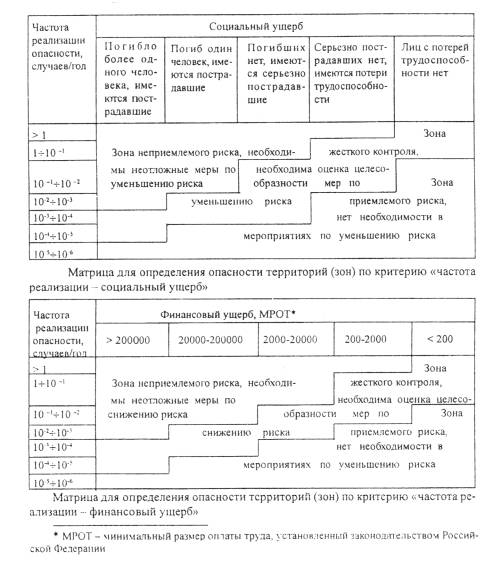 Приложение Д(рекомендуемое)ПЕРЕЧЕНЬ 
ОСНОВНЫХ РУКОВОДЯЩИХ, НОРМАТИВНЫХ И МЕТОДИЧЕСКИХ ДОКУМЕНТОВ, РЕКОМЕНДУЕМЫХ ДЛЯ ИСПОЛЬЗОВАНИЯ 
ПРИ РАЗРАБОТКЕ РАЗДЕЛАФЕДЕРАЛЬНЫЕ ЗАКОНЫ (ЗАКОНЫ РОССИЙСКОЙ ФЕДЕРАЦИИ)"Градостроительный Кодекс Российской Федерации" от 07.05.1998 г."О гражданской обороне" от 12.02.1998 г."О защите населения и территории от чрезвычайных природного и техногенного характера" от 11.11.1994 г."О безопасности" от 5.03.1992 г. с изменениями от 24.12.1993 г."О пожарной безопасности" от 21.12.1994 г."О радиационной безопасности населения" от 9.01.1996 г."О промышленной безопасности опасных производственных объектов" от 21.07.97 г."О безопасности гидротехнических сооружений" от 23.07.1997 г.УКАЗ ПРЕЗИДЕНТА РОССИЙСКОЙ ФЕДЕРАЦИИ"Вопросы Министерства Российской Федерации по делам гражданской обороны, чрезвычайным ситуациям и ликвидации стихийных бедствий" от 02.08.1999 г. № 953.ПОСТАНОВЛЕНИЯ ПРАВИТЕЛЬСТВА (СОВЕТА МИНИСТРОВ) 
РОССИЙСКОЙ ФЕДЕРАЦИИ"О Единой государственной системе предупреждения и ликвидации чрезвычайных ситуаций" от 05.11.1995 г. № 1113."О порядке создания убежищ и иных объектов гражданской обороны" от 29.11.1999 г. № 1309."О порядке отнесения организаций к категориям по гражданской обороне" от 19.09.1998 г. № 1115."О порядке отнесения организаций к группам по гражданской обороне" от 03.10.1998 г. № 1149."О создании локальных систем оповещения в районах размещения потенциально опасных объектов" от 1.03.1993 г. № 178."О порядке проведения государственной экспертизы и утверждения градостроительной, предпроектной документации" от 27.12.2000 г. № 27.12.2000 г. № 1008."О порядке сбора и обмена в Российской Федерации информацией в области защиты населения и территорий от чрезвычайных ситуаций природного и техногенного характера" от 24.03.1997 г. № 334."О силах и средствах Единой государственной системы предупреждения и ликвидации чрезвычайных ситуаций" от 03.08.1996 г. № 924."О режиме территорий, подвергшихся радиоактивному загрязнению вследствие катастрофы на Чернобыльской АЭС" от 25.12.1992 г. № 1008."О Единой государственной автоматизированной системе контроля радиационной обстановки на территории Российской Федерации" от 20.08.1992 г. № 600."Вопросы строительства атомных станций на территории Российской Федерации" от 28.12.1992 г. № 1026."О мерах по предупреждению защиты персонала атомных станций и населения в случае возникновения радиационно опасных аварий на этих станциях" от 23.10.1989 г. № 882. "Об утверждении Положения о порядке использования объектов и имущества гражданской обороны приватизированными предприятиями, учреждениями и организациями" от 23.04.1994 г. № 359."О классификации чрезвычайных ситуаций природного и техногенного характера" от 13.09.1996 г. № 1094."О порядке создания и использования резервов материальных ресурсов для ликвидации чрезвычайных ситуаций природного и техногенного характера" от 10.11.1996 г. № 1340."Об утверждении Положения о водоохранных зонах водных объектов и их прибрежных защитных полосах" от 23.11.1996 г. № 1404."О сроках декларирования промышленной безопасности действующих опасных производственных объектов" от 02.02.1998 г. № 1404."Об утверждении Правил представления декларации промышленной безопасности опасных производственных объектов" от 11.05.1999 г. № 526.РУКОВОДЯЩИЕ ДОКУМЕНТЫ"Типовое положение о порядке выдачи исходных данных и технических условий на проектирование, согласование документации на строительство, а также оплаты указанных услуг". Минстрой России, 1996 г."Положение о разграничении функций по государственной экспертизе и утверждению градостроительной, предпроектной и проектной документации между Министерством Российской Федерации по делам гражданской обороны, чрезвычайным ситуациям и ликвидации последствий стихийных бедствий (МЧС России) и Государственным комитетом Российской Федерации по строительству и жилищно-коммунальному хозяйству (Госстрой России). № МЧС России 1-4-29/1 от 22.6.01, № Госстроя России АШ-3440/24 от 26.6.01."Порядок проведения государственной экспертизы градостроительной, предпроектной и проектной документации в системе МЧС России" Приказ МЧС России от 31.7.01 № 340."Положение о государственной экспертизе проектов МЧС России". Приказ МЧС России от 10.07.01 № 309. "Положение и системах оповещения гражданской обороны". Приказ МЧС России. Госкомсвязи России и ВГТРК от 07.12.1998 г. № 701/212/803.НОРМАТИВНО-ТЕХНИЧЕСКИЕ ДОКУМЕНТЫГОСТ Р 23.0.01 "Безопасность в чрезвычайных ситуациях. Основные положения".ГОСТ Р 22.0.02 "Безопасность в чрезвычайных ситуациях. Термины и определения основных понятий".ГОСТ Р 22.0.05 "Безопасность в чрезвычайных ситуациях. Техногенные чрезвычайные ситуации. Термины и определения".ГОСТ Р 22.0.06 "Безопасность в чрезвычайных ситуациях. Источники природных чрезвычайных ситуаций. Поражающие факторы".ГОСТ Р 22.0.07 "Безопасность в чрезвычайных ситуациях. Источники техногенных чрезвычайных ситуаций".ГОСТ Р 22.3.03 "Безопасность в чрезвычайных ситуациях. Защита населения. Основные положения". ГОСТ 12.1.033 "ССБТ. Пожарная безопасность. Термины и определения".РДС "Инструкция о составе, порядке разработки, согласования и утверждения градостроительной документации".СНиП 2.01.51-90 "Инженерно-технические мероприятия гражданской обороны"."Рекомендации по проектированию запасных пунктов управления".СНиП II-11-77 "Защитные сооружения гражданской обороны".ВСН ИТМ ГО АС-90 "Нормы проектирования инженерно-технических мероприятий гражданской обороны на атомных станциях".СН 148-76 "Инструкция по проектированию приспособления и использования метрополитенов для защиты и перевозки населения в военное время".ВСН ВК4-90 "Инструкция по подготовке и работе систем хозяйственно-питьевого снабжения в чрезвычайных ситуациях".СНиП 2.01.53-84 "Световая маскировка населенных пунктов и объектов народного хозяйства".СНиП 2.01.54-84 "Защитные сооружения гражданской обороны в подземных горных выработках".СНиП 2.01.55-85 "Объекты народного хозяйства в подземных горных выработках".СНиП 2.01.57-85 "Приспособление объектов коммунально-бытового назначения для санитарной обработки людей, специальной обработки одежды и подвижного состава автотранспорта".ПНАЭ Г-03-33-93 "Размещение атомных станций. Основные критерии и требования по обеспечению безопасности".ПНАЭ Г-05-035-94 "Учет внешних воздействий природного и техногенного происхождения на ядерно- и радиационно опасные объекты".СНиП 21-01-97 "Пожарная безопасность зданий и сооружений".СНиП 22-01-95 "Геофизика опасных природных воздействий".СНиП 2.06.15-85 "Инженерная защита территорий от затопления и подтопления".СНиП 2.01.15-90 "Инженерная защита территорий, зданий и сооружений от опасных геологических процессов. Основные положения проектирования".СНиП 2.07.01-89 "Градостроительство. Планировка и застройка городских и сельских поселений".СНиП II-7-81 "Строительство в сейсмических районах".СНиП 23-01-99 "Строительная климатология".СНиП 2.01.09-91 "Здания и сооружения на подрабатываемых территориях и просадочных грунтах".СНиП 11.02-96 "Инженерные изыскания для строительства. Основные положения".СНиП 2.05.06-85 "Магистральные трубопроводы".СНиП 2.05.13-90 "Нефтепродуктопроводы, прокладываемые на территории городов и других населенных пунктов".СНиП 2.06.01-86 "Гидротехнические сооружения. Основные положения проектирования".СНиП II-89-80 "Генеральные планы промышленных предприятий".ОНД-86 "Методика расчета концентраций в атмосферном воздухе вредных веществ, содержащихся в выбросах предприятий".СанПин 2.2.1/2. 1.1.1031-01 "Санитарно-защитные зоны и санитарная классификация предприятий, сооружений и других объектов".НПБ 105-95 "Определение категорий помещений и зданий по взрывопожарной и пожарной опасности".ПУЭ "Правила устройства электроустановок",1986.РД 34.21.122-87 "Инструкция по устройству молниезащиты зданий и сооружений".РД 52.04.253-90 "Методика прогнозирования масштабов заражения сильнодействующими и ядовитыми веществами при авариях (разрушениях) на химически опасных объектах и на транспорте".ВСН ВОЗ-83 "Инструкция по защите технологического оборудования от воздействия поражающих факторов ядерных взрывов".ПБ 09-322-99 "Правила безопасности при производстве, хранении, транспортировке и применении хлора".РД 03-418-016 "Методические указания по проведению анализа риска опасных промышленных объектов".МЕТОДИЧЕСКИЕ ДОКУМЕНТЫМДС 30-1.99 "Методические рекомендации по разработке схем зонирования территории городов". Госстрой России, 1999.Методическое пособие по прогнозированию и оценке химической обстановки в чрезвычайных ситуациях. - М.: ВНИИ ГОЧС, 1993.Временная методика прогнозирования радиационной обстановки в случае запроектных аварий, сопровождающихся выбросами в атмосферу и сбросами в водную среду радиоактивных веществ на объектах атомной энергетики. - М.: В/ч 52609, 1991.Сборник методик по прогнозированию возможных аварий, катастроф, стихийных бедствий в РСЧС (книги 1 и 2). - М.: МЧС России, 1994.Методическое руководство по прогнозированию, по оценке степени риска аварий на магистральных нефтепроводах. АК "Транснефть". 1999.Отраслевое руководство по анализу и управлению риском, связанным с техногенным воздействием на человека и окружающую среду при сооружении и эксплуатации объектов, транспорта, хранения и переработки углеводородного сырья с целью повышения их надежности и безопасности. РАО "Газпром", 1966.Manual of Industrial Hazard Assessment Techniques. Office of Environmental and Scientific Affairs. The World Bank. Методика всемирного банка оценки опасности промышленных производств.ПРИМЕЧАНИЕ - Кроме указанных в настоящем Перечне следует руководствоваться также другими Федеральными и ведомственными нормами, правилами и рекомендациями, содержащими требования по проектированию ИТМ ГОЧС и повышению безопасности объектов и территорий в чрезвычайных ситуациях техногенного, природного и военного характера.Приложение 
к приказу МЧС России 
от 22.10.2001 № 471 ДСПВведениеВведение1. Область применения1. Область применения2. Нормативные ссылки2. Нормативные ссылки3. Общие положения3. Общие положения4. Исходные данные и требования для разработки раздела4. Исходные данные и требования для разработки раздела5. Состав и содержание раздела5. Состав и содержание раздела5.1. Общие указания5.2. Территориальные комплексные схемы градостроительного планирования развития территорий районов (уездов), сельских округов (волостей, сельсоветов)5.3. Генеральные планы городских и сельских поселений5.4. Проекты черты городских и сельских поселений, черты других муниципальных образований5.5. Проекты планировки частей территорий городских и сельских поселений5.6. Проекты межевания территорий5.7. Проекты застройки кварталов, микрорайонов и других элементов планировочной структуры городских и сельских поселений6. Экспертиза раздела6. Экспертиза разделаПриложение А (обязательное). Основные термины и определенияПриложение А (обязательное). Основные термины и определенияПриложение Б (рекомендуемое). Форма запроса на выдачу исходных данных и требований для разработки разделаПриложение Б (рекомендуемое). Форма запроса на выдачу исходных данных и требований для разработки разделаПриложение В (рекомендуемое). Примерный перечень исходных данных и требований для разработки раздела включаемой в задание на разработку градостроительной документацииПриложение В (рекомендуемое). Примерный перечень исходных данных и требований для разработки раздела включаемой в задание на разработку градостроительной документацииПриложение Г (рекомендуемое). Критерии для зонирования территории по степени опасности чрезвычайных ситуацийПриложение Г (рекомендуемое). Критерии для зонирования территории по степени опасности чрезвычайных ситуацийПриложение Д (рекомендуемое). Перечень основных руководящих, нормативных и методических документов, рекомендуемых для использования при разработке разделаПриложение Д (рекомендуемое). Перечень основных руководящих, нормативных и методических документов, рекомендуемых для использования при разработке разделаПорядок разработки и состав раздела 
"Инженерно-технические мероприятия гражданской обороны. 
Мероприятия по предупреждению чрезвычайных ситуаций" 
градостроительной документации для территорий городских и сельских 
поселений, других муниципальных образованийCODE PRACTICEProcedure of development and composition 
for part "Engineering and technical measures of civil defense. 
Measures for prevention of emergencies" of town-planning documentation 
for territories of urban and village settlements and other municipal formationsОт кого: Наименование организации заказчикаКому: Наименование органа управления по делам ГО и ЧСПрошу сообщить исходные данные и требования для разработки инженерно-технических мероприятий гражданской обороны и мероприятия по предупреждению чрезвычайных ситуаций в ______________________________ (наименование вида градостроительной документации) для ____________________ (наименование объекта градостроительной деятельности), имеющего следующие характеристики:1. Полное наименование объекта градостроительной деятельности.2. Заказчик разработки градостроительной документации (наименование организации и юридический адрес), разработчик градостроительной документации (название организации, юридический адрес, наличие лицензии на разработку разделов "ИТМ ГОЧС" градостроительной документации).3. Основание и намечаемые сроки разработки градостроительной документации.4. Место расположения объекта градостроительной деятельности, сведения о природно-климатических условиях в районе расположения.5. Основные характеристики объекта градостроительной деятельности: по населению, промышленной или сельскохозяйственной специализации, энергопотребления, водопотреблению, источникам электро-, тепло- и водоснабжения, транспортным коммуникациям, инженерным сетям, имеющимся потенциально опасным и вредным объектам, опасным природным процессам (с указанием видов воздействия и поражающих факторов). 6. Группы городов, других муниципальных образований по ГО, наличие отнесенных к категориям по ГО организаций (в случае, если они определены в установленном порядке и известны заказчику). 7. Численность наибольших работающих смен на объектах, продолжающих работу в военное время; дежурного и линейного персонала, обеспечивающего жизнедеятельность отнесенных к группам по ГО городов и организаций особой важности; трудоспособного населения (для городов Москвы и Санкт-Петербурга); населения, подлежащего эвакуации, рассредоточению; населения, прибывающего по эвакомероприятиям.8. Наличие существующих защитных сооружений гражданской обороны (сооружений двойного назначения) и характер их использования в мирное время, отсеков метрополитенов и скоростного трамвая, защитных сооружений в подземных горных выработках, обеспеченность защитными сооружениями различных категорий укрываемых.Прошу сообщить исходные данные и требования для разработки инженерно-технических мероприятий гражданской обороны и мероприятия по предупреждению чрезвычайных ситуаций в ______________________________ (наименование вида градостроительной документации) для ____________________ (наименование объекта градостроительной деятельности), имеющего следующие характеристики:1. Полное наименование объекта градостроительной деятельности.2. Заказчик разработки градостроительной документации (наименование организации и юридический адрес), разработчик градостроительной документации (название организации, юридический адрес, наличие лицензии на разработку разделов "ИТМ ГОЧС" градостроительной документации).3. Основание и намечаемые сроки разработки градостроительной документации.4. Место расположения объекта градостроительной деятельности, сведения о природно-климатических условиях в районе расположения.5. Основные характеристики объекта градостроительной деятельности: по населению, промышленной или сельскохозяйственной специализации, энергопотребления, водопотреблению, источникам электро-, тепло- и водоснабжения, транспортным коммуникациям, инженерным сетям, имеющимся потенциально опасным и вредным объектам, опасным природным процессам (с указанием видов воздействия и поражающих факторов). 6. Группы городов, других муниципальных образований по ГО, наличие отнесенных к категориям по ГО организаций (в случае, если они определены в установленном порядке и известны заказчику). 7. Численность наибольших работающих смен на объектах, продолжающих работу в военное время; дежурного и линейного персонала, обеспечивающего жизнедеятельность отнесенных к группам по ГО городов и организаций особой важности; трудоспособного населения (для городов Москвы и Санкт-Петербурга); населения, подлежащего эвакуации, рассредоточению; населения, прибывающего по эвакомероприятиям.8. Наличие существующих защитных сооружений гражданской обороны (сооружений двойного назначения) и характер их использования в мирное время, отсеков метрополитенов и скоростного трамвая, защитных сооружений в подземных горных выработках, обеспеченность защитными сооружениями различных категорий укрываемых.Должность заказчикаподписьОт кого: Наименование органа управления по делам ГО и ЧСКому: Наименование организации заказчикаВ соответствии с запросом ____________________________ (наименование организации заказчика, дата, исх. №) сообщаем исходные данные и требования, подлежащие учету при составлении задания на разработку _________________________________________________ (наименования вида градостроительной документации объекта градостроительной деятельности).1. Основание для выдачи задания (со ссылкой на официальные документы)1.2. Ранее выполненные работы (научно-исследовательские, градостроительные и пр.), нормативные документы, учет которых обязателен при разработке градостроительной документации) с указанием даты утверждения, наименования разработчика или ведомства, утвердившего документ, условий использования материалов)1.3. Для разработки ИТМ ГО:а) основные положения плана ГО субъекта Российской Федерации2, поселения34567: города, другие муниципальные образования, отнесенные к группе по ГО, их проектная численность населения2; отдельно стоящие отнесенные к категориям по ГО организации2, отнесенные к категориям по ГО организации на территории поселений34567 с указанием численности производственного персонала и наибольшей работающей смены; границы зон возможной опасности1 и загородной зоны23, предусмотренных СНиП 2.01.51-90; подземные горные выработки пригодные для защиты людей, размещения объектов, производств, складов и баз23567;  размещение складов и баз горюче-смазочных материалов, складов и баз продовольственных, материально-технических и прочих резервов, распределительных холодильников и баз, специализированных торговых комплексов, размещаемых на отнесенных к группам по ГО территориях, в городских и сельских поселениях районов рассредоточения и эвакуации населения, размещение складов и баз восстановительного периода23; ограничения на размещение строительства в зонах возможных разрушений, катастрофического затопления, возможного опасного радиоактивного заражения (загрязнения)2356._________1 Для всех видов градостроительной документации.2 Для комплексных схем градостроительного планирования развития территорий районов (уездов), сельских округов (волостей, сельсоветов).3 Для генеральных планов городских и сельских поселений.4 Для проектов черты городских и сельских поселений.5 Для проектов планировки частей городских и сельских поселений.6 Для проектов межеваний территорий.7 Для проектов застройки кварталов, микрорайонов и других элементов планировочной структуры городских и сельских поселений.б) основные положения планов ГО отраслей промышленности, транспорта и сельского хозяйства, размещенных и размещаемых на территории субъекта Российской Федерации: размещение новых промышленных объектов23; развитие железнодорожного, автомобильного, воздушного, речного и морского транспорта с учетом обеспечения устойчивого функционирования района (размещение новых сортировочных станций и узлов, прокладка трасс обхода, соединительных веток, примыкания новых линий, размещение мостов, путепроводов, тоннелей, автомобильных дорог общегосударственного, регионального и местного значения, транспортная связь с зонами отдыха и т.д.)2; прокладка трасс магистральных трубопроводов2; зоны и районы специализации сельскохозяйственного производства в военное время23; размещение сети научных учреждений, научно-производственных объединений23;в) расселение: требования к формированию систем расселения, групповых систем населенных мест районов рассредоточения и эвакуации населения2; требования к групповым системам населенных мест, формируемых в зонах;  возможных разрушений отнесенных к группам по ГО территорий и к категориям по ГО организаций2; требования к экономически перспективным средним и малым городам и поселкам - центрам устойчивого функционирования района23; требования к этажности, плотности застройки, плотности населения357; размещение зон отдыха и требований к ним2356; численность рассредоточиваемого, эвакуируемого населения, расселяемого в загородной зоне на первую очередь и расчетный срок23; размещение сборно-эвакуационных пунктов567; обеспеченность различных категорий населения существующими ЗС ГО и требования с ЗС ГО23567.г) инженерные коммуникации: источники водоснабжения и требования к ним23567; расчет подачи воды отнесенным к группам по ГО территориям и отнесенным к категориям по ГО организациям по аварийному режиму, поселениям в районах рассредоточения и эвакуации населения23; требования к устойчивости электроснабжению городов и объектов23; размещение новых объектов энергоснабжения2356; требования по системам оповещения ГО23567.4. Для разработки ИТМ предупреждения ЧС: сведения о наблюдаемых на территории объекта градостроительной деятельности опасных природных процессах (землетрясениях, оползнях, селях, лавинах, абразии, переработке берегов, карсте, суффозии, просадочности пород, наводнениях, подтоплении, эрозии, ураганах, смерчах, цунами и др.), требующих превентивных защитных мер23567; перечни и места расположения существующих и намечаемых к строительству потенциально опасных объектов, транспортных коммуникаций, аварии на которых могут привести к образованию зон ЧС на территории объекта градостроительной деятельности, с указанием количественных характеристик поражающих факторов23567; дополнительные сведения об источниках ЧС природного и техногенного характера, которые необходимо учесть при проектировании (объектах, подлежащих декларированию безопасности, уровнях техногенного и природного риска и т.д.)23567; требования по созданию локальных систем оповещения при авариях на потенциально опасных объектах23567.5. Дополнительные требования (указание включения в раздел "ИТМ ГОЧС" дополнительных материалов, требования по ограничению распространения сведений, отнесенных к государственной тайне, наименование экспертного органа МЧС России, в который раздел "ИТМ ГОЧС" должен быть направлен на экспертизу и т.д.)1.6. Требования по согласованию раздела (перечень управления по делам ГО и ЧС, с которыми следует согласовать раздел "ИТМ ГОЧС")1.Подпись руководителя по делам ГО и ЧСВ соответствии с запросом ____________________________ (наименование организации заказчика, дата, исх. №) сообщаем исходные данные и требования, подлежащие учету при составлении задания на разработку _________________________________________________ (наименования вида градостроительной документации объекта градостроительной деятельности).1. Основание для выдачи задания (со ссылкой на официальные документы)1.2. Ранее выполненные работы (научно-исследовательские, градостроительные и пр.), нормативные документы, учет которых обязателен при разработке градостроительной документации) с указанием даты утверждения, наименования разработчика или ведомства, утвердившего документ, условий использования материалов)1.3. Для разработки ИТМ ГО:а) основные положения плана ГО субъекта Российской Федерации2, поселения34567: города, другие муниципальные образования, отнесенные к группе по ГО, их проектная численность населения2; отдельно стоящие отнесенные к категориям по ГО организации2, отнесенные к категориям по ГО организации на территории поселений34567 с указанием численности производственного персонала и наибольшей работающей смены; границы зон возможной опасности1 и загородной зоны23, предусмотренных СНиП 2.01.51-90; подземные горные выработки пригодные для защиты людей, размещения объектов, производств, складов и баз23567;  размещение складов и баз горюче-смазочных материалов, складов и баз продовольственных, материально-технических и прочих резервов, распределительных холодильников и баз, специализированных торговых комплексов, размещаемых на отнесенных к группам по ГО территориях, в городских и сельских поселениях районов рассредоточения и эвакуации населения, размещение складов и баз восстановительного периода23; ограничения на размещение строительства в зонах возможных разрушений, катастрофического затопления, возможного опасного радиоактивного заражения (загрязнения)2356._________1 Для всех видов градостроительной документации.2 Для комплексных схем градостроительного планирования развития территорий районов (уездов), сельских округов (волостей, сельсоветов).3 Для генеральных планов городских и сельских поселений.4 Для проектов черты городских и сельских поселений.5 Для проектов планировки частей городских и сельских поселений.6 Для проектов межеваний территорий.7 Для проектов застройки кварталов, микрорайонов и других элементов планировочной структуры городских и сельских поселений.б) основные положения планов ГО отраслей промышленности, транспорта и сельского хозяйства, размещенных и размещаемых на территории субъекта Российской Федерации: размещение новых промышленных объектов23; развитие железнодорожного, автомобильного, воздушного, речного и морского транспорта с учетом обеспечения устойчивого функционирования района (размещение новых сортировочных станций и узлов, прокладка трасс обхода, соединительных веток, примыкания новых линий, размещение мостов, путепроводов, тоннелей, автомобильных дорог общегосударственного, регионального и местного значения, транспортная связь с зонами отдыха и т.д.)2; прокладка трасс магистральных трубопроводов2; зоны и районы специализации сельскохозяйственного производства в военное время23; размещение сети научных учреждений, научно-производственных объединений23;в) расселение: требования к формированию систем расселения, групповых систем населенных мест районов рассредоточения и эвакуации населения2; требования к групповым системам населенных мест, формируемых в зонах;  возможных разрушений отнесенных к группам по ГО территорий и к категориям по ГО организаций2; требования к экономически перспективным средним и малым городам и поселкам - центрам устойчивого функционирования района23; требования к этажности, плотности застройки, плотности населения357; размещение зон отдыха и требований к ним2356; численность рассредоточиваемого, эвакуируемого населения, расселяемого в загородной зоне на первую очередь и расчетный срок23; размещение сборно-эвакуационных пунктов567; обеспеченность различных категорий населения существующими ЗС ГО и требования с ЗС ГО23567.г) инженерные коммуникации: источники водоснабжения и требования к ним23567; расчет подачи воды отнесенным к группам по ГО территориям и отнесенным к категориям по ГО организациям по аварийному режиму, поселениям в районах рассредоточения и эвакуации населения23; требования к устойчивости электроснабжению городов и объектов23; размещение новых объектов энергоснабжения2356; требования по системам оповещения ГО23567.4. Для разработки ИТМ предупреждения ЧС: сведения о наблюдаемых на территории объекта градостроительной деятельности опасных природных процессах (землетрясениях, оползнях, селях, лавинах, абразии, переработке берегов, карсте, суффозии, просадочности пород, наводнениях, подтоплении, эрозии, ураганах, смерчах, цунами и др.), требующих превентивных защитных мер23567; перечни и места расположения существующих и намечаемых к строительству потенциально опасных объектов, транспортных коммуникаций, аварии на которых могут привести к образованию зон ЧС на территории объекта градостроительной деятельности, с указанием количественных характеристик поражающих факторов23567; дополнительные сведения об источниках ЧС природного и техногенного характера, которые необходимо учесть при проектировании (объектах, подлежащих декларированию безопасности, уровнях техногенного и природного риска и т.д.)23567; требования по созданию локальных систем оповещения при авариях на потенциально опасных объектах23567.5. Дополнительные требования (указание включения в раздел "ИТМ ГОЧС" дополнительных материалов, требования по ограничению распространения сведений, отнесенных к государственной тайне, наименование экспертного органа МЧС России, в который раздел "ИТМ ГОЧС" должен быть направлен на экспертизу и т.д.)1.6. Требования по согласованию раздела (перечень управления по делам ГО и ЧС, с которыми следует согласовать раздел "ИТМ ГОЧС")1.Подпись руководителя по делам ГО и ЧС